Муниципальное бюджетное образовательное учреждение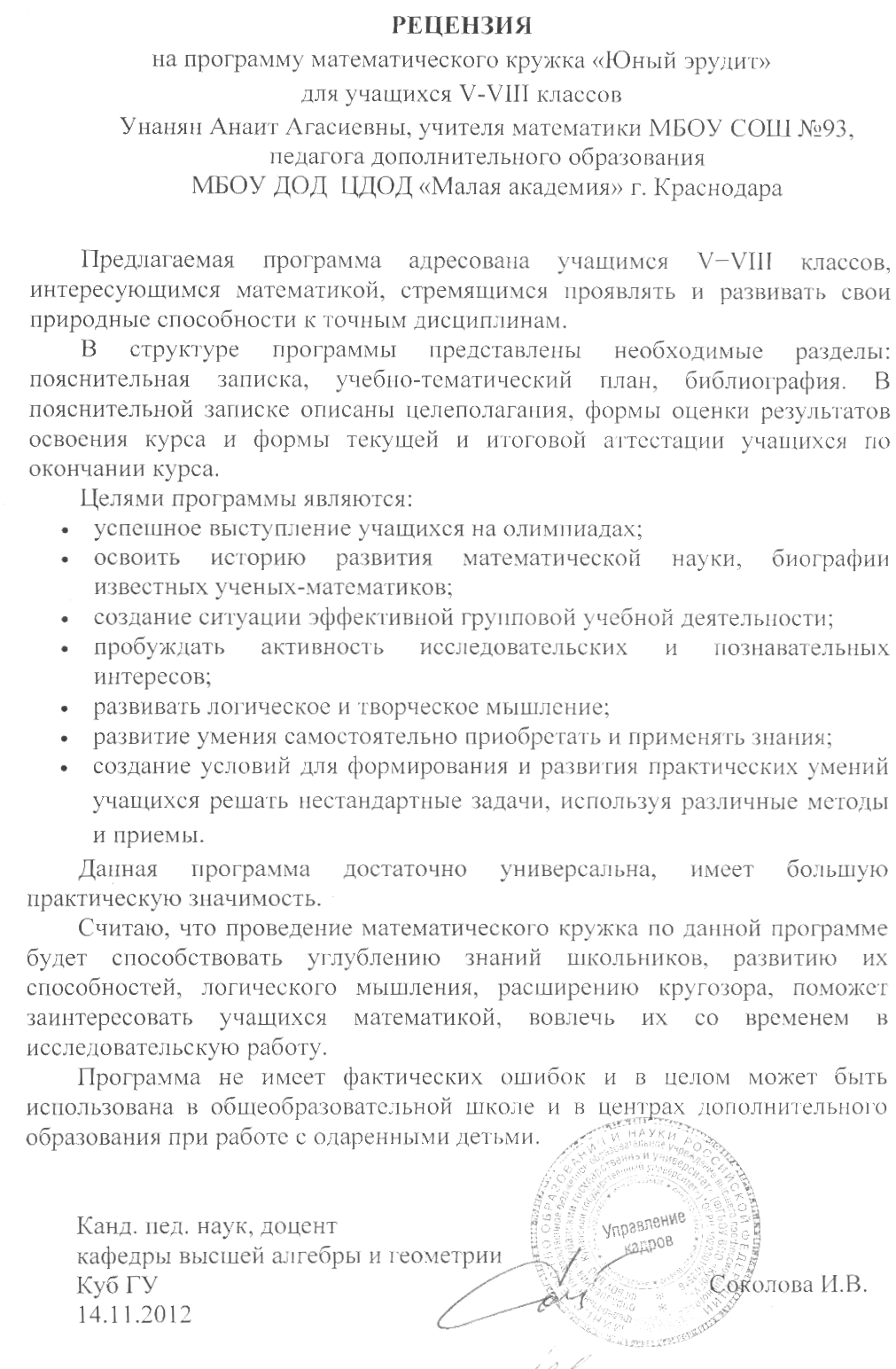  дополнительного образования детейцентр дополнительного образования детей «Малая академия»муниципального образования город Краснодар                                                                                       УТВЕРЖДЕНО                                                                                       протокол заседания                                                                                        научно-методического совета                                                                                       от «__» ________20__г. № ___                                                                                       Директор МБОУ ДОД  ЦДОД                                                                                       «Малая академия»                                                                                      _______________ Н.Ю.МишареваПрограмма математического кружка «Юный   эрудит»                                                             Программа рассчитана на 3 года обучения                                    Вид программы: авторская                                          Возрастной диапазон: 10-14 лет                                                      Составитель - педагог дополнительного                                                    образования: Унанян Анаит АгасиевнаГород  Краснодар2012 годПояснительная записка.Данная программа рассчитана на 3 года обучения: для 5-6, 7-8, 8-9 классов. Кружковая работа развивает интерес к изучению математики и творческие способности учащихся. Уровень сложности этих заданий таков, что к их рассмотрению можно привлечь, не только наиболее сильно подготовленных учащихся. Данные задания интересны и доступны учащимся 5,6 классов, не требуют основательной подготовки и особого уровня развития. Для тех школьников, которые проявляют интерес к математике, эти занятия могут стать толчком в развитии их интереса к предмету и вызвать желание узнать больше. Возраст учащихся:1 год обучения – 10-12 лет;2 год обучения – 12-13 лет;3 год обучения – 13-14 лет.Продолжительность программы:1 год обучения – 4 учебных часа в неделю – 144 часа;2 год обучения – 6 учебных часов в неделю– 216 часов;год обучения – 6 учебных часов в неделю – 216 часов.Режим занятий кружкадва раза в неделю по два часа (первый год обучения),два раза в неделю по три часа (второй и третий года обучения)Наполняемость группы – 12-16 человек.Цели:расширять кругозор учащихся;пробуждать активность исследовательских и познавательных интересов;развивать логическое и творческое мышление;повышать математическую культуру учащихся;систематизация и углубление знаний по математике;создание условий для формирования и развития практических умений учащихся решать нестандартные задачи, используя различные методы и приемы;развитие умения самостоятельно приобретать и применять знания;историю развития математической науки, биографии известных ученых-математиков;создание ситуации эффективной групповой учебной деятельности;успешное выступление учащихся на олимпиадах.      Формы проведения занятий: индивидуальные, групповые, коллективные формы обучения;массовые мероприятия: участие в различных математических конкурсах, КВН - ах,  олимпиадах.Занятия включают в себя теоретическую и практическую части.     Ожидаемые результаты.По окончании обучения учащиеся должны знать и уметь:нестандартные методы решения различных математических задач;логические приемы, применяемые при решении задач;историю развития математической науки, биографии известных ученых-математиков;рассуждать при решении логических задач, задач на смекалку, задач на эрудицию и интуицию;систематизировать данные в виде таблиц при решении задач, при составлении математических кроссвордов, шарад и ребусов;применять нестандартные методы при решении программных задач;умение применять изученные методы к решению олимпиадных задач.Учебный планУчебный план на три года обучения.Учебно-тематический план.3.1.  Первый год обучения.3.2.  Второй год обучения.3.3. Третий год обучения.Содержание.Первый год обучения -  144часа:В мире чисел (10ч).  Натуральные числа. Сумма натуральных чисел.  Сумма нечетных чисел. Сумма последовательных чисел. Быстрое возведение в квадрат. Системы счисления. Двоичная и десятичная системы счисления. Арифметические действия в различных системах счисления. Угадывание чисел. Игры с числами и предметами. Рассказы о числах великанах.Задачи головоломки, загадки (20ч). Завтрак с головоломками. Еще дюжина головоломок. Числовые головоломки. Шуточные задачи и загадки. Сказки и старинные истории.Упражнения со спичками (2ч).Задачи на переправы, разъезды, переливания и взвешивания (28ч).Задачи на переправы. Задачи на разъезды. Задачи на переливания. Задачи на взвешивания. Дележи при затруднительных обстоятельствах.Упражнения с числами и буквами (10ч). Магические квадраты.Разгадывание ребусов с буквами. Разгадывание различных ребусов.Геометрические софизмы и парадоксы (6ч). Геометрические софизмы. Геометрические парадоксы. Задача Эйлера.Комбинаторика (10ч). Понятие комбинаторики. Правило           умножения и дерево вариантов. Размещения, сочетания, перестановки.Делимость и остатки (14ч). Делимость натуральных чисел. Признаки делимости. НОД и НОК. Алгоритм Евклида.Принцип Дирихле (10ч.). Принцип Дирихле. Решение задач на принцип Дирихле. Решение олимпиадных задач (34ч.). Решение задач Различных математических конкурсов  прошлых лет. Решение задач Всероссийских олимпиад школьного, муниципального этапов прошлых лет.Математические конкурсы, викторины, КВН-ы (10ч.).  Защита проектов «Интересные факты из жизни великих математиков». Конкурс «Смекалистых». Олимпиада среди кружковцев. КВН по математике. Матбой между 1-ой и 2-ой группами.Второй год обучения -  216 часов:В мире чисел (12ч). Системы счисления. Арифметические действия в различных системах счисления. Угадывание чисел. Игры с числами и предметами. Числовые последовательности. Задачи с целыми числами. Четность. Задачи на четность.Задачи головоломки, загадки (6ч). Задачи головоломки. Загадки.Задачи на переправы, разъезды, переливания и взвешивания (12ч). Задачи на переправы и разъезды. Задачи на переливания. Задачи на взвешивания. Фальшивые монеты. Задачи на дележи.Упражнения с числами и буквами (9ч). Разгадывание ребусов с буквами. Расшифровка. Решение ребусов (15ч). Разгадывание ребусов. Магические квадраты. Лабиринты. Графы и их применение в решении задач.Геометрические софизмы и парадоксы (9ч). Геометрические софизмы. Геометрические парадоксы. Решение геометрических задач вокруг часов.Геометрические задачи (21ч). Задачи на признаки равенства треугольников. Задачи на признаки и свойства параллельности прямых. Свойства биссектрисы, медианы и высоты. Свойства и признаки прямоугольных треугольников. Построения с помощью циркуля и линейки. Комбинаторика (15ч). Статистика и статистические характеристики. Среднее арифметическое. Мода и размах. Медиана. Различные задачи на статистические характеристики.Делимость и остатки(15ч). Признаки делимости. Алгоритм Евклида. Решение задач на делимость и остатки.Принцип Дирихле (18ч). Принцип Дирихле. Решение задач на принцип Дирихле.Теория вероятностей (9ч). Вероятности элементарных событий. Монета и игральная кость в теории вероятностей. Вероятности событий.Построение графиков функций с модулями (15ч). График линейной  функции с модулем и его преобразования. График функции прямой пропорциональности с модулем. Построение графика кусочно - линейной функции с модулем.Решение уравнений с модулями (21ч). Решение  линейных уравнений с модулем вида =a. Решение линейных уравнений вида =g(x). Решение линейных уравнений вида. Решение линейных уравнений вида  = p(x).Решение олимпиадных задач (27ч). Решение задач Различных математических конкурсов  прошлых лет. Решение задач Всероссийских олимпиад школьного, муниципального этапов прошлых лет.Математические конкурсы, викторины, КВН-ы (12ч.). «Звездный час». «Математическое кафе». Матбой  между 1-ой и 2-ой группами. Олимпиада среди кружковцев. Третий год обучения -  216 часов:Геометрические задачи (21ч). Признаки равенства треугольников. Свойства медианы, биссектрисы и высоты треугольника. Параллелограмм, его свойства и признаки. Трапеция и ее свойства. Свойства пропорциональных отрезков. Площади и отношение площадей. Задачи на построения.Комбинаторика (21ч). Правило умножения. Перестановки. Факториал. Перестановки. Сочетания. Формула бинома Ньютона. Треугольник Паскаля. Решение задач по комбинаторике.Числовые множества (21ч). Числовые множества. Рекуррентные формулы. Арифметическая прогрессия. Геометрическая прогрессия. Решение комбинированных задач.Делимость и остатки (18ч). Многочлены. Корни многочленов. Разложение многочленов на множители. Алгоритм Евклида. Деление многочленов уголком. Решение задач на многочлены. Решение задач на делимость и остатки.Принцип Дирихле (18ч). Принцип Дирихле при решении арифметических задач. Принцип Дирихле в алгебре. Принцип Дирихле при решении геометрических задач. Принцип Дирихле в теории  чисел. Принцип Дирихле для длин и площадей.Теория вероятностей (30). Противоположное событие. Диаграмма  Эйлера. Объединение и пересечение событий. Несовместные события. Правило сложения вероятностей. Независимые события. Правило умножения вероятностей. Геометрическая вероятность. Испытания Бернулли. Число успехов в испытаниях Бернулли. Вероятности событий в испытаниях Бернулли. Математическое ожидание случайной величины и его свойства. Дисперсия и стандартное отклонение. Свойства дисперсии. Формула бинома Ньютона. Треугольник Паскаля.Построение графиков функций с модулями (12ч). Построение графика квадратичной функции с модулем. Построение графика степенной функции (у=х3 ,с преобразованиями) с модулем. Построение квадратичной и степенной функции, если переменная у находится под знаком модуля.Решение уравнений с модулями (21ч). Решение  квадратных и дробно-рациональных уравнений с модулем вида =a. Решение квадратных и дробно-рациональных уравнений вида =g(x). Решение квадратных и дробно-рациональных уравнений вида. Решение квадратных и дробно-рациональных уравнений вида  = p(x).Решение неравенств с модулями (21ч). Решение  линейных, квадратных и дробно- рациональных неравенств с модулем вида a. Решение линейных, квадратных и дробно- рациональных неравенств с модулем вида  Решение линейных, квадратных и дробно- рациональных неравенств вида g(x). Решение линейных, квадратных и дробно- рациональных неравенств вида   p(x). Решение комбинированных неравенств с модулями.Решение олимпиадных задач  (24ч). Решение задач Различных математических конкурсов  прошлых лет. Решение задач Всероссийских олимпиад школьного, муниципального этапов прошлых лет.Математические конкурсы, викторины, КВН-ы (9ч). «Колесо истории». Олимпиада среди кружковцев. Матбой.Календарно – тематическое планирование.Календарно-тематическое планирование первого года обучения.Календарно-тематическое планирование второго года обучения.Календарно-тематическое планирование третьего  года обучения.№ТемыПервый год обученияВторой год обученияТретий год обученияВ мире чисел.1012-Задачи головоломки, загадки106-Упражнения со спичками.2--Задачи на переправы, разъезды, переливания и взвешивания.2812-Упражнения с числами и буквами.109-Решение ребусов.-15-Геометрические софизмы и парадоксы69-Геометрические задачи.-2121Комбинаторика.101521Числовые множества--21Делимость и остатки.141518Принцип Дирихле.101818Теория вероятностей.930Построение графиков функций с модулями.-1512Решение уравнений с модулями.-2121Решение неравенств с модулями.--21Решение олимпиадных задач.342724Математические конкурсы, викторины, КВН-ы.10129ВСЕГО:144216216№ТемыОбщее количество часовВ том числеВ том числе№ТемыОбщее количество часовТеоретическихПрактическихВ мире чисел.1046Задачи головоломки, загадки.20614Упражнения со спичками.2-2Задачи на переправы, разъезды, переливания и взвешивания.281018Упражнения с числами и буквами.1028Геометрические софизмы и парадоксы624Комбинаторика. 1046Делимость и остатки.14410Принцип Дирихле.1028Решение олимпиадных задач.24-34Математические конкурсы, викторины, КВН-ы.10-10ВСЕГО:14432112№ТемыОбщее количество часовВ том числеВ том числе№ТемыОбщее количество часовТеоретическихПрактических1.В мире чисел.1239Задачи головоломки, загадки633Задачи на переправы, разъезды, переливания и взвешивания.1248Упражнения с числами и буквами.936Решение ребусов.1569Геометрические софизмы и парадоксы936Геометрические задачи.21912Комбинаторика.15312Делимость и остатки.15312Принцип Дирихле.18612Теория вероятностей.936Построение графиков функций с модулями.1569Решение уравнений с модулями.21912Решение олимпиадных задач.27-27Математические конкурсы, викторины, КВН-ы.12-12ВСЕГО:21661155№ТемыОбщее количество часовВ том числеВ том числе№ТемыОбщее количество часовТеоретическихПрактическихГеометрические задачи.21912Комбинаторика.21912Числовые множества21912Делимость и остатки.18612Принцип Дирихле.18612Теория вероятностей.30921Построение графиков функций с модулями.1239Решение уравнений с модулями.21615Решение неравенств с модулями.21615Решение олимпиадных задач.24-24Математические конкурсы, викторины, КВН-ы.9-9ВСЕГО:21660156№Тема Кол-вочасовДата Дата №Тема Кол-вочасовПо плануФактическиВ мире чисел.10Натуральные числа. Сумма натуральных чисел.  Сумма нечетных чисел. Сумма последовательных чисел. Быстрое возведение в квадрат.2Системы счисления. Двоичная и десятичная системы счисления. Арифметические действия в различных системах счисления.2Угадывание чисел. Игры с числами и предметами.2Угадывание чисел. Игры с числами и предметами.2Рассказы о числах великанах.2Задачи головоломки, загадки.20Завтрак с головоломками.2Завтрак с головоломками.2Еще дюжина головоломок.2Еще дюжина головоломок.2Числовые головоломки.2Числовые головоломки.2Шуточные задачи и загадки.2Шуточные задачи и загадки.2Сказки и старинные истории.2Сказки и старинные истории.2Защита проектов «Интересные факты из жизни великих математиков».2Упражнения со спичками.2Упражнения со спичками.2Задачи на переправы, разъезды, переливания и взвешивания.        28Задачи на переправы.2Задачи на переправы.2Задачи на переправы.2Задачи на разъезды.2Задачи на разъезды.2Задачи на разъезды.2Задачи на переливания.2Задачи на переливания.2Задачи на переливания.2Задачи на взвешивания.2Задачи на взвешивания.2Задачи на взвешивания.2Дележи при затруднительных обстоятельствах.2Дележи при затруднительных обстоятельствах.2Конкурс «Смекалистых».2Упражнения с числами и буквами.10Магические квадраты.2Магические квадраты.2Разгадывание ребусов с буквами.2Разгадывание ребусов с буквами.2Разгадывание различных ребусов.2Геометрические софизмы и парадоксы6Геометрические софизмы.2Геометрические парадоксы.2Задача Эйлера.2Олимпиада среди кружковцев.2Комбинаторика.10Понятие комбинаторики.2Правило умножения и дерево вариантов.2Правило умножения и дерево вариантов.2Размещения, сочетания, перестановки.2Размещения, сочетания, перестановки.2Делимость и остатки.14Делимость натуральных чисел. 2Признаки делимости.2Признаки делимости.2НОД и НОК.2НОД и НОК.2Алгоритм Евклида.2Алгоритм Евклида.2КВН по математике.2Принцип Дирихле.10Принцип Дирихле.2Решение задач на принцип Дирихле.2Решение задач на принцип Дирихле.2Решение задач на принцип Дирихле.2Решение задач на принцип Дирихле.2Решение олимпиадных задач.24Решение заданий математического конкурса «Кенгуру» за 2008 – 2009 уч. год. (5-6 классы)2Решение заданий математического конкурса «Кенгуру» за 2009 – 2010 уч. год. (5-6 классы)2Решение заданий математического конкурса «Кенгуру» за 2010 – 2011 уч. год. (5-6 классы)2Решение заданий математического конкурса «Кенгуру» за 2011 – 2012 уч. год. (5-6 классы)2Решение задач школьного этапа Всероссийской олимпиады за 2008 – 2009 уч. год. (6 класс)2Решение задач муниципального этапа Всероссийской олимпиады за 2008 – 2009 уч. год. (6 класс)2Решение задач школьного этапа Всероссийской олимпиады за 2009 – 2010 уч. год. (6 класс)2Решение задач муниципального этапа Всероссийской олимпиады за 2009 – 2010 уч. год. (6 класс)2Решение задач школьного этапа Всероссийской олимпиады за 2010 – 2011 уч. год. (6 класс)2Решение задач муниципального этапа Всероссийской олимпиады за 2010 – 2011 уч. год. (6 класс)2Решение задач школьного этапа Всероссийской олимпиады за 2011 – 2012 уч. год. (6 класс)2Решение задач муниципального этапа Всероссийской олимпиады за 2011 – 2012 уч. год. (6 класс)2Матбой между 1 и 2 группами.2ИТОГО:144ч.№Тема Кол-вочасовДата Дата №Тема Кол-вочасовПо плануФактическиВ мире чисел 12Системы счисления. Арифметические действия в различных системах счисления3Угадывание чисел. Игры с числами и предметами.3Числовые последовательности.3Задачи с целыми числами. Четность. Задачи на четность. 3Задачи головоломки, загадки.6Задачи головоломки. 3Загадки.3Задачи на переправы, разъезды, переливания и взвешивания.12Задачи на переправы и разъезды.3Задачи на переливания.3Задачи на взвешивания. Задачи на фальшивые монеты.3Задачи на дележи.3Упражнения с числами и буквами.9Разгадывание ребусов с буквами. 3Разгадывание ребусов с буквами.3Расшифровка.3«Звездный час»3Решение ребусов.15Разгадывание ребусов. 3Магические квадраты.3Лабиринты.3Графы и их применение в решении задач.3Графы и их применение в решении задач.3Геометрические софизмы и парадоксы.9Геометрические софизмы.3Геометрические парадоксы.3Решение геометрических задач вокруг часов.3Геометрические задачи.21Задачи на признаки равенства треугольников. 3Задачи на признаки и свойства параллельности прямых. 3Задачи на признаки и свойства параллельности прямых.3Свойства биссектрисы, медианы и высоты.3Свойства и признаки прямоугольных треугольников.3Построения с помощью циркуля и линейки.3Построения с помощью циркуля и линейки.3«Математическое кафе»3Комбинаторика.15Статистика и статистические характеристики.3Среднее арифметическое.3Мода и размах.3Медиана.3Различные задачи на статистические характеристики.3Делимость и остатки.15Признаки  делимости3Алгоритм Евклида.3Решение задач на делимость и остатки.3Решение задач на делимость и остатки.3Решение задач на делимость и остатки.3Принцип Дирихле.18Принцип Дирихле и решение задач.3Решение задач.3Решение задач.3Решение задач.3Решение задач.3Решение задач.3Матбой  между 1-ой и 2-ой группами.3Теория вероятностей.9Вероятности элементарных событий. 3Монета и игральная кость в теории вероятностей. 3Вероятности событий.3Построение графиков функций с модулями.15График линейной  функции с модулем и его преобразования. 3График линейной  функции с модулем и его преобразования.3График функции прямой пропорциональности с модулем. 3Построение графика кусочно - линейной функции с модулем.3Построение графика кусочно - линейной функции с модулем.3Решение уравнений с модулями.21Решение  линейных уравнений с модулем вида =a. 3Решение линейных уравнений вида =g(x). 3Решение линейных уравнений вида =g(x).3Решение линейных уравнений вида. 3Решение линейных уравнений вида  = p(x)3Решение линейных уравнений вида  = p(x)3Решение линейных уравнений вида  = p(x)3Решение олимпиадных задач27Решение заданий математического конкурса «Кенгуру» за 2008 – 2010  уч. год. (7 класс)3Решение заданий математического конкурса «Кенгуру» за 2010 – 2012 уч. год. (7 класс)3Решение задач школьного этапа Всероссийской олимпиады за 2008 – 2009 уч. год. (7 класс)3Решение задач муниципального этапа Всероссийской олимпиады за 2008 – 2009 уч. год. (7 класс)3Решение задач школьного этапа Всероссийской олимпиады за 2009 – 2010 уч. год. (7 класс)3Решение задач муниципального этапа Всероссийской олимпиады за 2009 – 2010 уч. год. (7 класс)3Решение задач школьного этапа Всероссийской олимпиады за 2010 – 2011 уч. год. (7 класс)3Решение задач муниципального этапа Всероссийской олимпиады за 2010 – 2011 уч. год. (7 класс)3Решение задач школьного и муниципального этапа Всероссийской олимпиады за 2011 – 2012 уч. год. (7 класс)3Олимпиада среди кружковцев.3ИТОГО:216ч.№Тема Кол-вочасовДата Дата №Тема Кол-вочасовПо плануФактическиГеометрические задачи.21Признаки равенства треугольников.3Свойства медианы, биссектрисы и высоты треугольника.3Параллелограмм, его свойства и признаки.3Трапеция и ее свойства.3Свойства пропорциональных отрезков.3Площади и отношение площадей.3Задачи на построения.3Комбинаторика.21Правило умножения. 3Перестановки. Факториал.3Правило умножения и перестановки в задачах. 3Сочетания. Сочетания в задачах.3Формула бинома Ньютона. 3Треугольник Паскаля.3Решение задач на комбинаторику.3«Колесо истории»3Числовые множества.21Числовые множества. Рекуррентные формулы. 3Арифметическая прогрессия. 3Арифметическая прогрессия и решение задач.3Геометрическая прогрессия. 3Геометрическая прогрессия и решение задач.3Решение комбинированных задач.3Решение комбинированных задач.3Делимость и остатки.18Многочлены. Корни многочленов.3Разложение многочленов на множители.3Алгоритм Евклида. Деление многочленов уголком.3Решение задач на многочлены.3Решение задач на делимость и остатки.3Решение задач на делимость и остатки.3Принцип Дирихле.18Принцип Дирихле при решении арифметических задач3Принцип Дирихле в алгебре.3Принцип Дирихле при решении геометрических задач.3Принцип Дирихле при решении геометрических задач.3Принцип Дирихле в теории  чисел.3Принцип Дирихле для длин и площадей.3Теория вероятностей.30Противоположное событие. Диаграмма  Эйлера.3Объединение и пересечение событий.3Несовместные события. Правило сложения вероятностей.3Независимые события. Правило умножения вероятностей.3Геометрическая вероятность.3Испытания Бернулли. Число успехов в испытаниях Бернулли.3Вероятности событий в испытаниях Бернулли.3Математическое ожидание случайной величины и его свойства.3Дисперсия и стандартное отклонение. Свойства дисперсии.3Формула бинома Ньютона. Треугольник Паскаля.3Построение графиков функций смодулями.12Построение графика квадратичной функции с модулем.3Построение графика квадратичной функции с модулем.3Построение графика степенной функции (у=х3 ,с преобразованиями) с модулем.3Построение квадратичной и степенной функции, если переменная у находится под знаком модуля.3Решение уравнений с модулями.21Решение  квадратных и дробно-рациональных уравнений с модулем вида =a. 3Решение квадратных и дробно-рациональных уравнений вида =g(x). 3Решение квадратных и дробно-рациональных уравнений вида =g(x).3Решение квадратных и дробно-рациональных уравнений вида. 3Решение квадратных и дробно-рациональных уравнений вида  = p(x)3Решение квадратных и дробно-рациональных уравнений вида  = p(x)3Решение квадратных и дробно-рациональных уравнений вида  = p(x)3Олимпиада среди кружковцев.3Решение неравенств с модулями.21Решение  линейных, квадратных и дробно- рациональных неравенств с модулем вида a. 3Решение линейных, квадратных и дробно- рациональных неравенств с модулем вида  3Решение линейных, квадратных и дробно- рациональных неравенств вида g(x).3Решение линейных, квадратных и дробно- рациональных неравенств вида. 3Решение линейных, квадратных и дробно- рациональных неравенств вида   p(x)3Решение линейных, квадратных и дробно- рациональных неравенств вида   p(x)3Решение комбинированных неравенств с модулями.3Решение олимпиадных задач.24Решение заданий математического конкурса «Кенгуру» за 2008 – 2010  уч. год. (8 класс)3Решение заданий математического конкурса «Кенгуру» за 2010 – 2012 уч. год. (8 класс)3Решение задач школьного этапа Всероссийской олимпиады за 2008 – 2009 уч. год. (8 класс)3Решение задач муниципального этапа Всероссийской олимпиады за 2008 – 2009 уч. год. (8 класс)3Решение задач школьного этапа Всероссийской олимпиады за 2009 – 2010 уч. год. (8 класс)3Решение задач муниципального этапа Всероссийской олимпиады за 2009 – 2010 уч. год. (8 класс)3Решение задач школьного этапа Всероссийской олимпиады за 2010 – 2011 уч. год. (8 класс)3Решение задач муниципального этапа Всероссийской олимпиады за 2010 – 2012 уч. год. (8 класс)3Матбой между командами.3ИТОГО:216ч.